Little Bear Walk　ミニスゴロク「小ぐまの散歩」　＜★コード：NX230301 ★対象：小学生～中１ ★テーマ：ミックス（動物・昆虫・野菜・果物・町）＞　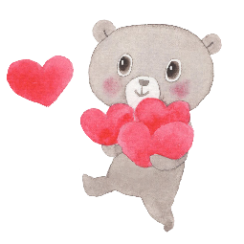 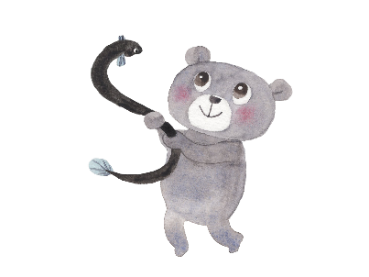 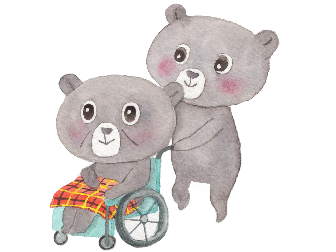 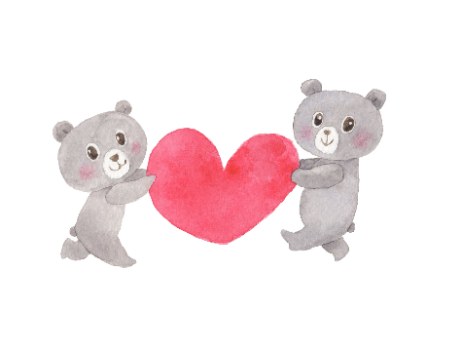 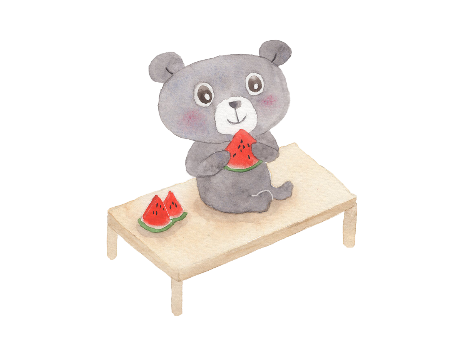 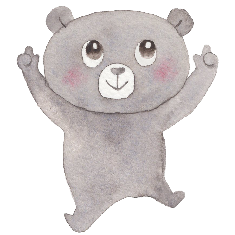 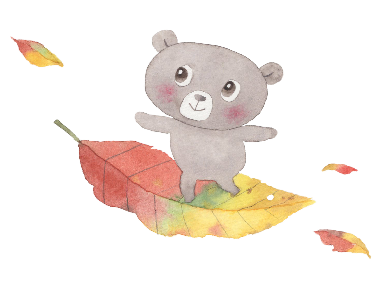 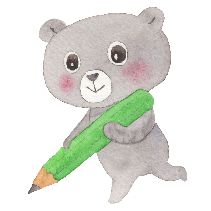 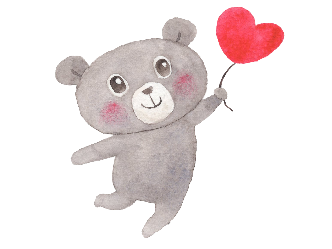 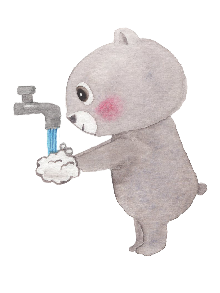 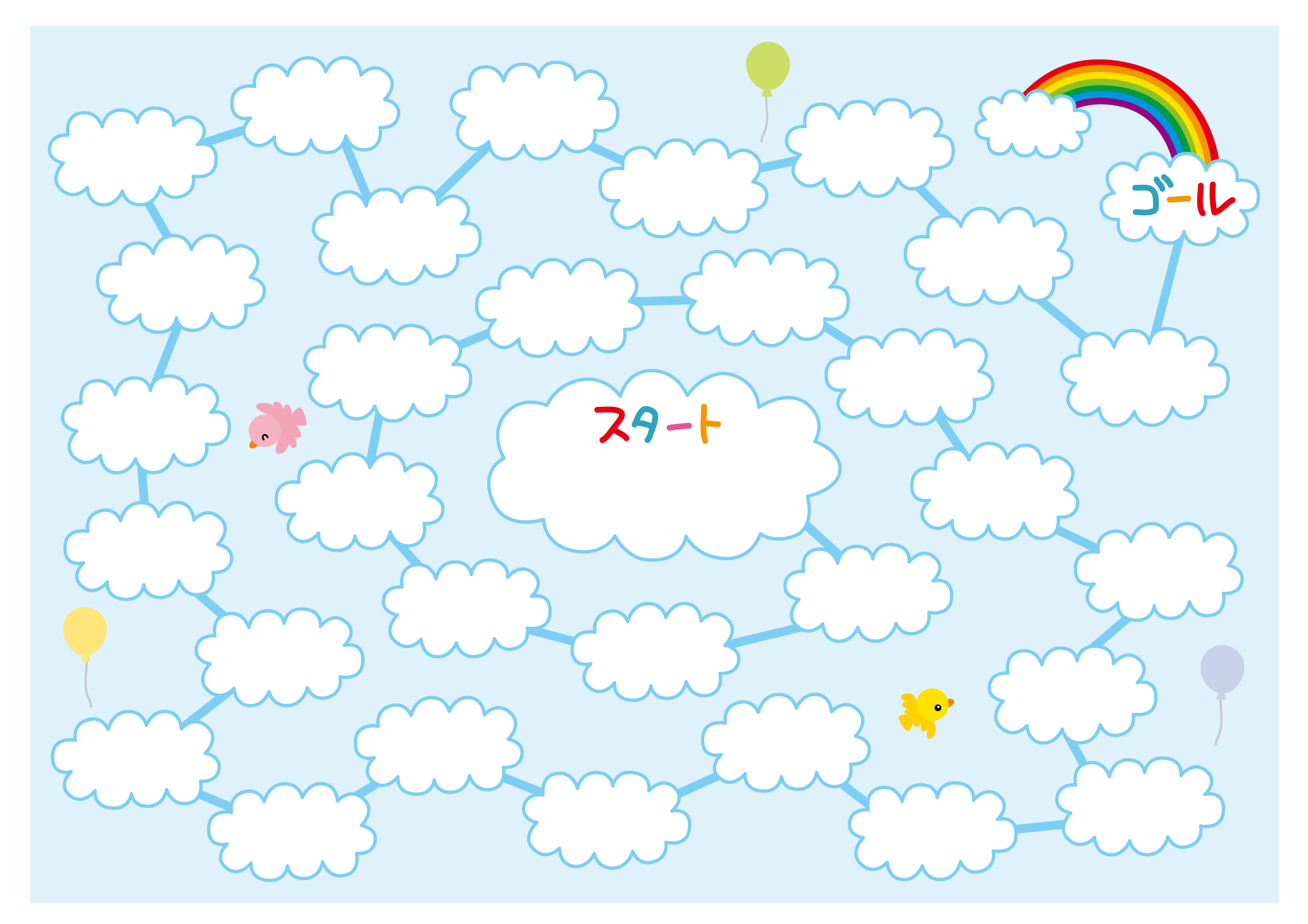 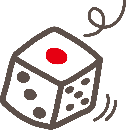 Little Bear Walk　ミニスゴロク「小ぐまの散歩」　＜★コード：NX230301 ★対象：小学生～中１ ★テーマ：ミックス（動物・昆虫・野菜・果物・町）＞